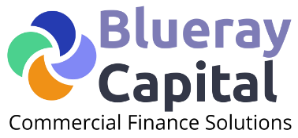 Unsecured Business Loan – Application FormBusiness and Loan DetailsBusiness FinancialsPlease complete the above, attach the following information & email to adrian.reeve@blueraycapital.co.uk.Most recent full accountsLatest management accountsCompany bank statements for the past 6 months (covering 188 days)The information provided is strictly confidential and will be shared only with selected lendersBlueray Capital is authorised and regulated by the Financial Conduct Authority, FRN 792181Blueray Capital, 20-22 Wenlock Road, London, N1 7GUEmail: adrian.reeve@blueraycapital.co.uk   Tel: 07887 756106   Company nameWebsiteRegistered address, incl post codeCompany registration numberSectorNumber of employeesSummary of what the business doesLoan DetailsLoan amount required (£25k to £500k)(Max is 40% of annual turnover)££Loan term (6 months to 6 years)What will the loan be used for?Details of Directors & Shareholders with 20% or more equityDetails of Directors & Shareholders with 20% or more equityDetails of Directors & Shareholders with 20% or more equityDirector 1 (Applying Director) Full nameDirector 1 (Applying Director) Full name% Ownership% OwnershipPositionPositionIs Director an Employee?Is Director an Employee?Yes/NoEmail addressEmail addressContact telephone numberContact telephone numberDate of birthDate of birthDay/Month/YearFull residential address, incl post code. If time at address is less than 3 years, include previous address showing months/years at each.Full residential address, incl post code. If time at address is less than 3 years, include previous address showing months/years at each.Director/Shareholder 2: Full nameDirector/Shareholder 2: Full nameOwnership %Ownership %PositionPositionIs Director an Employee?Is Director an Employee?Yes/NoDirector/Shareholder 3: Full nameDirector/Shareholder 3: Full nameOwnership %Ownership %PositionPositionIs Director an Employee?Is Director an Employee?Yes/NoOverdraft facility limit – Does the business have an overdraft facility? If so, what is the limit?Yes/NoOverdraft limit: £How much of the overdraft facility is currently in use?£Total loan amount currently in the business£Recent funding – has the business has taken out any borrowing in the last 12 months totalling over £25,000?If so what kind of finance and how much?Yes/NoType of finance:Amount: £Declaration/AuthorisationI declare the above information is accurate.I authorise Blueray Capital to approach relevant lending partners on my behalf.Name/Date